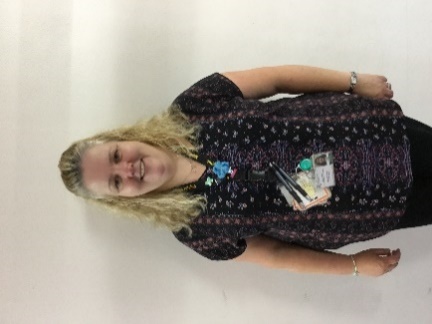 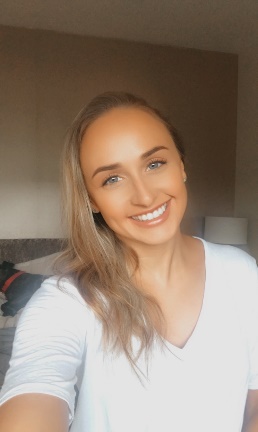 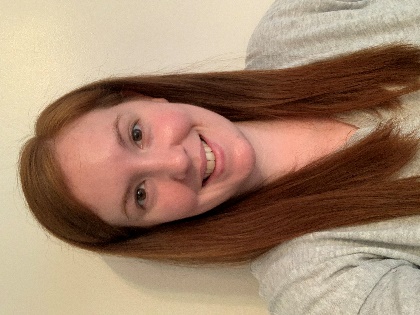 Evelyn KitchinEarly Years Officer(Mon-Fri)Alex BakerEarly Years Officer(Mon, Tue, Fri)Morna AndersonEarly Years Officer(Wed, Thu, Fri)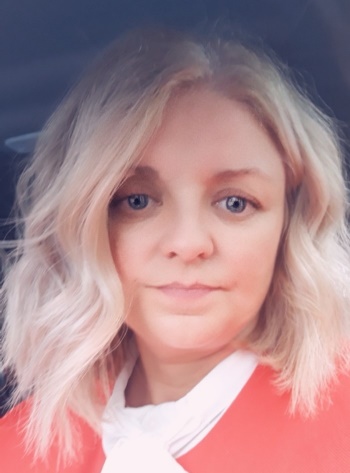 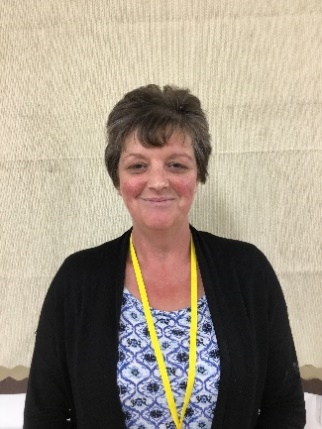 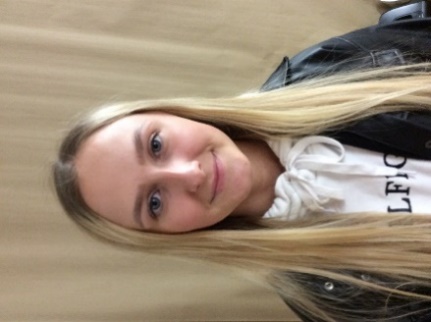 Lynsey McQuadeEarly Years Area Support Manager (ECASM)Karen GalbriathEarly Years Practitioner(Mon-Fri)Sarah-Jayne CoplandEarly Years Practitioner(Mon-Fri)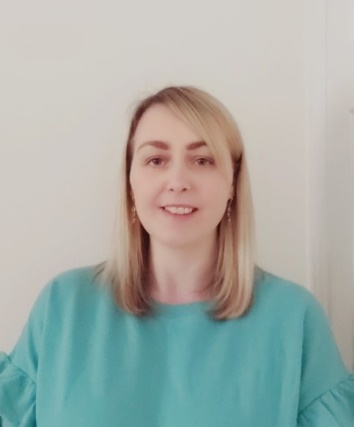 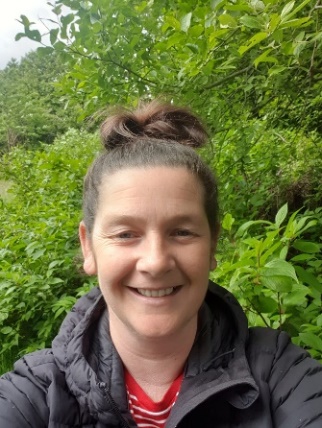 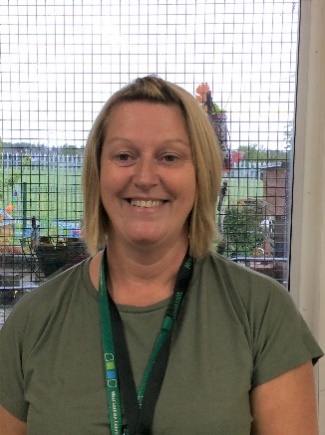 Jillian HastonEarly Years Practitioner(Mon-Fri)Sarah SwansonEarly Years Practitioner(Wed, Thu, alternate Fri)Lorraine WhatcottEarly Years Practitioner(Mon, Tue, alternate Fri)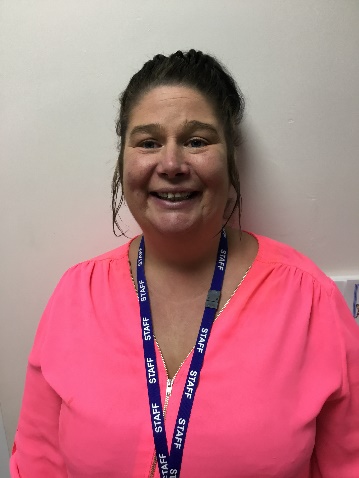 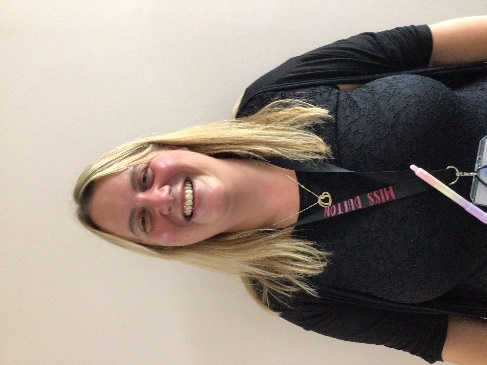 Carolann SwansonPupil Support Worker(4-6 pm Tue-Fri)Linsdsay DuftonPupil support worker(4-6pm Mon)